◇カリキュラム　　　　　　　　　　　　　　＊講座内容は講師の都合により変更する事があります。受講決定時に、確定したカリキュラムをお知らせ致します。＊日程は原則変更することはありません。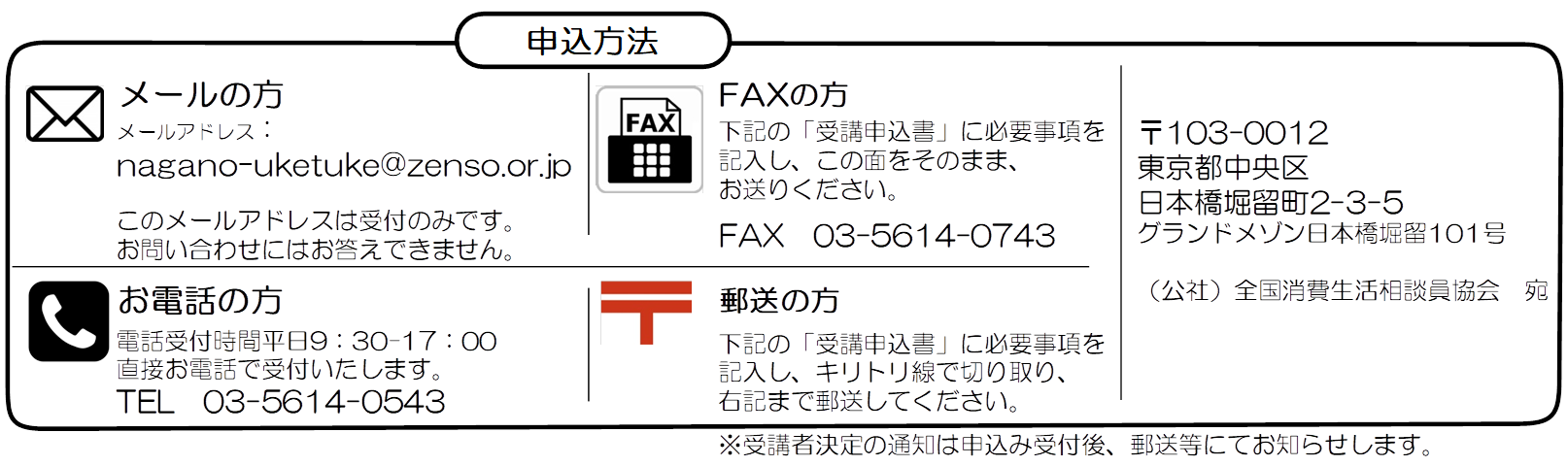 平成30年度　長野県消費者大学　受講申込書＊ご記入いただいた個人情報は、本講座の運営以外には使用しません。回数日程日程午前概ね10:30～12:00午後概ね13:00～15:40回数長野会場松本会場午前概ね10:30～12:00午後概ね13:00～15:4019/89/9消費者問題　過去から未来へ～消費者問題の歴史からひもといてみよう～この契約、やめることできますか？～契約のキホン～19/89/9消費者問題　過去から未来へ～消費者問題の歴史からひもといてみよう～グループで考えよう！29/179/24食の安全　大丈夫？～食品についての基礎知識～ＰＬ法ってなに？～製品の安全の確保に関する知識～29/179/24グループで考えよう！グループで考えよう！310/810/21消費者トラブルみんなで防ごう！～トラブル事例から　狙われる消費者～消費生活センターへ相談しよう～被害の撃退方法を知る～310/810/21消費者トラブルみんなで防ごう！～トラブル事例から　狙われる消費者～グループで考えよう！411/411/17環境問題はあなたの行動から～環境リサイクルについて学ぶ～もったいないを価値へ～地球温暖化問題と食品ロス～411/411/17環境問題はあなたの行動から～環境リサイクルについて学ぶ～グループで考えよう！511/1812/2今はやりの仮想通貨って？～金融・経済の基礎知識～知っとく、なっとく、ネット取引～情報通信・インターネット取引の基礎知識～511/1812/2グループで考えよう！グループで考えよう！611/2412/16長野県版エシカル消費（内容未定）長野県版エシカル消費（内容未定）ふりがなお名前性別性別年代ふりがなお名前男・女男・女歳代ご住所〒〒〒〒〒〒〒〒〒ご連絡先TEL（昼間ご連絡がとれる番号）TEL（昼間ご連絡がとれる番号）TEL（昼間ご連絡がとれる番号）TEL（昼間ご連絡がとれる番号）携帯電話番号携帯電話番号携帯電話番号携帯電話番号携帯電話番号ご連絡先FAXFAXFAXFAXメールアドレスメールアドレスメールアドレスメールアドレスメールアドレス希望会場□長野会場（JA長野県ビル）　　　　□松本会場（松本市中央公民館Mウィング）□長野会場（JA長野県ビル）　　　　□松本会場（松本市中央公民館Mウィング）□長野会場（JA長野県ビル）　　　　□松本会場（松本市中央公民館Mウィング）□長野会場（JA長野県ビル）　　　　□松本会場（松本市中央公民館Mウィング）□長野会場（JA長野県ビル）　　　　□松本会場（松本市中央公民館Mウィング）□長野会場（JA長野県ビル）　　　　□松本会場（松本市中央公民館Mウィング）□長野会場（JA長野県ビル）　　　　□松本会場（松本市中央公民館Mウィング）□長野会場（JA長野県ビル）　　　　□松本会場（松本市中央公民館Mウィング）□長野会場（JA長野県ビル）　　　　□松本会場（松本市中央公民館Mウィング）この講座をお知りになったきっかけをお知らせください。□県民だより　　□県ＨＰ　　□市の広報紙　　□行政の案内・チラシ　　□当協会ＨＰ□その他（　　　　　　　　　　　　　　　）この講座をお知りになったきっかけをお知らせください。□県民だより　　□県ＨＰ　　□市の広報紙　　□行政の案内・チラシ　　□当協会ＨＰ□その他（　　　　　　　　　　　　　　　）この講座をお知りになったきっかけをお知らせください。□県民だより　　□県ＨＰ　　□市の広報紙　　□行政の案内・チラシ　　□当協会ＨＰ□その他（　　　　　　　　　　　　　　　）この講座をお知りになったきっかけをお知らせください。□県民だより　　□県ＨＰ　　□市の広報紙　　□行政の案内・チラシ　　□当協会ＨＰ□その他（　　　　　　　　　　　　　　　）この講座をお知りになったきっかけをお知らせください。□県民だより　　□県ＨＰ　　□市の広報紙　　□行政の案内・チラシ　　□当協会ＨＰ□その他（　　　　　　　　　　　　　　　）この講座をお知りになったきっかけをお知らせください。□県民だより　　□県ＨＰ　　□市の広報紙　　□行政の案内・チラシ　　□当協会ＨＰ□その他（　　　　　　　　　　　　　　　）この講座をお知りになったきっかけをお知らせください。□県民だより　　□県ＨＰ　　□市の広報紙　　□行政の案内・チラシ　　□当協会ＨＰ□その他（　　　　　　　　　　　　　　　）この講座をお知りになったきっかけをお知らせください。□県民だより　　□県ＨＰ　　□市の広報紙　　□行政の案内・チラシ　　□当協会ＨＰ□その他（　　　　　　　　　　　　　　　）この講座をお知りになったきっかけをお知らせください。□県民だより　　□県ＨＰ　　□市の広報紙　　□行政の案内・チラシ　　□当協会ＨＰ□その他（　　　　　　　　　　　　　　　）この講座をお知りになったきっかけをお知らせください。□県民だより　　□県ＨＰ　　□市の広報紙　　□行政の案内・チラシ　　□当協会ＨＰ□その他（　　　　　　　　　　　　　　　）託児利用の有無□あり　　□なし託児利用の有無□あり　　□なし託児利用「あり」の方託児利用「あり」の方お子様の人数名お子様の人数名お子様の年齢歳お子様の年齢歳お子様の性別男・女お子様の性別男・女